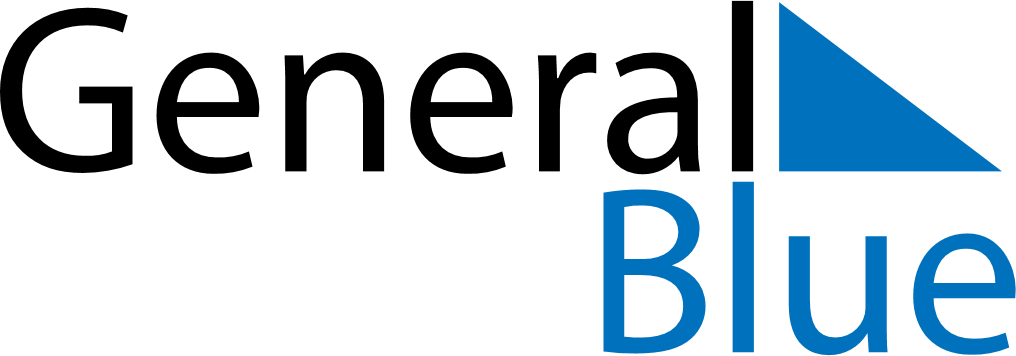 June 2024June 2024June 2024June 2024June 2024June 2024June 2024White Rock, British Columbia, CanadaWhite Rock, British Columbia, CanadaWhite Rock, British Columbia, CanadaWhite Rock, British Columbia, CanadaWhite Rock, British Columbia, CanadaWhite Rock, British Columbia, CanadaWhite Rock, British Columbia, CanadaSundayMondayMondayTuesdayWednesdayThursdayFridaySaturday1Sunrise: 5:11 AMSunset: 9:06 PMDaylight: 15 hours and 55 minutes.23345678Sunrise: 5:10 AMSunset: 9:07 PMDaylight: 15 hours and 56 minutes.Sunrise: 5:10 AMSunset: 9:08 PMDaylight: 15 hours and 58 minutes.Sunrise: 5:10 AMSunset: 9:08 PMDaylight: 15 hours and 58 minutes.Sunrise: 5:09 AMSunset: 9:09 PMDaylight: 16 hours and 0 minutes.Sunrise: 5:09 AMSunset: 9:10 PMDaylight: 16 hours and 1 minute.Sunrise: 5:08 AMSunset: 9:11 PMDaylight: 16 hours and 2 minutes.Sunrise: 5:08 AMSunset: 9:12 PMDaylight: 16 hours and 3 minutes.Sunrise: 5:07 AMSunset: 9:12 PMDaylight: 16 hours and 5 minutes.910101112131415Sunrise: 5:07 AMSunset: 9:13 PMDaylight: 16 hours and 6 minutes.Sunrise: 5:07 AMSunset: 9:14 PMDaylight: 16 hours and 7 minutes.Sunrise: 5:07 AMSunset: 9:14 PMDaylight: 16 hours and 7 minutes.Sunrise: 5:06 AMSunset: 9:14 PMDaylight: 16 hours and 8 minutes.Sunrise: 5:06 AMSunset: 9:15 PMDaylight: 16 hours and 8 minutes.Sunrise: 5:06 AMSunset: 9:16 PMDaylight: 16 hours and 9 minutes.Sunrise: 5:06 AMSunset: 9:16 PMDaylight: 16 hours and 10 minutes.Sunrise: 5:06 AMSunset: 9:17 PMDaylight: 16 hours and 10 minutes.1617171819202122Sunrise: 5:06 AMSunset: 9:17 PMDaylight: 16 hours and 11 minutes.Sunrise: 5:06 AMSunset: 9:17 PMDaylight: 16 hours and 11 minutes.Sunrise: 5:06 AMSunset: 9:17 PMDaylight: 16 hours and 11 minutes.Sunrise: 5:06 AMSunset: 9:18 PMDaylight: 16 hours and 12 minutes.Sunrise: 5:06 AMSunset: 9:18 PMDaylight: 16 hours and 12 minutes.Sunrise: 5:06 AMSunset: 9:18 PMDaylight: 16 hours and 12 minutes.Sunrise: 5:06 AMSunset: 9:19 PMDaylight: 16 hours and 12 minutes.Sunrise: 5:07 AMSunset: 9:19 PMDaylight: 16 hours and 12 minutes.2324242526272829Sunrise: 5:07 AMSunset: 9:19 PMDaylight: 16 hours and 12 minutes.Sunrise: 5:07 AMSunset: 9:19 PMDaylight: 16 hours and 11 minutes.Sunrise: 5:07 AMSunset: 9:19 PMDaylight: 16 hours and 11 minutes.Sunrise: 5:08 AMSunset: 9:19 PMDaylight: 16 hours and 11 minutes.Sunrise: 5:08 AMSunset: 9:19 PMDaylight: 16 hours and 11 minutes.Sunrise: 5:08 AMSunset: 9:19 PMDaylight: 16 hours and 10 minutes.Sunrise: 5:09 AMSunset: 9:19 PMDaylight: 16 hours and 10 minutes.Sunrise: 5:09 AMSunset: 9:19 PMDaylight: 16 hours and 9 minutes.30Sunrise: 5:10 AMSunset: 9:19 PMDaylight: 16 hours and 8 minutes.